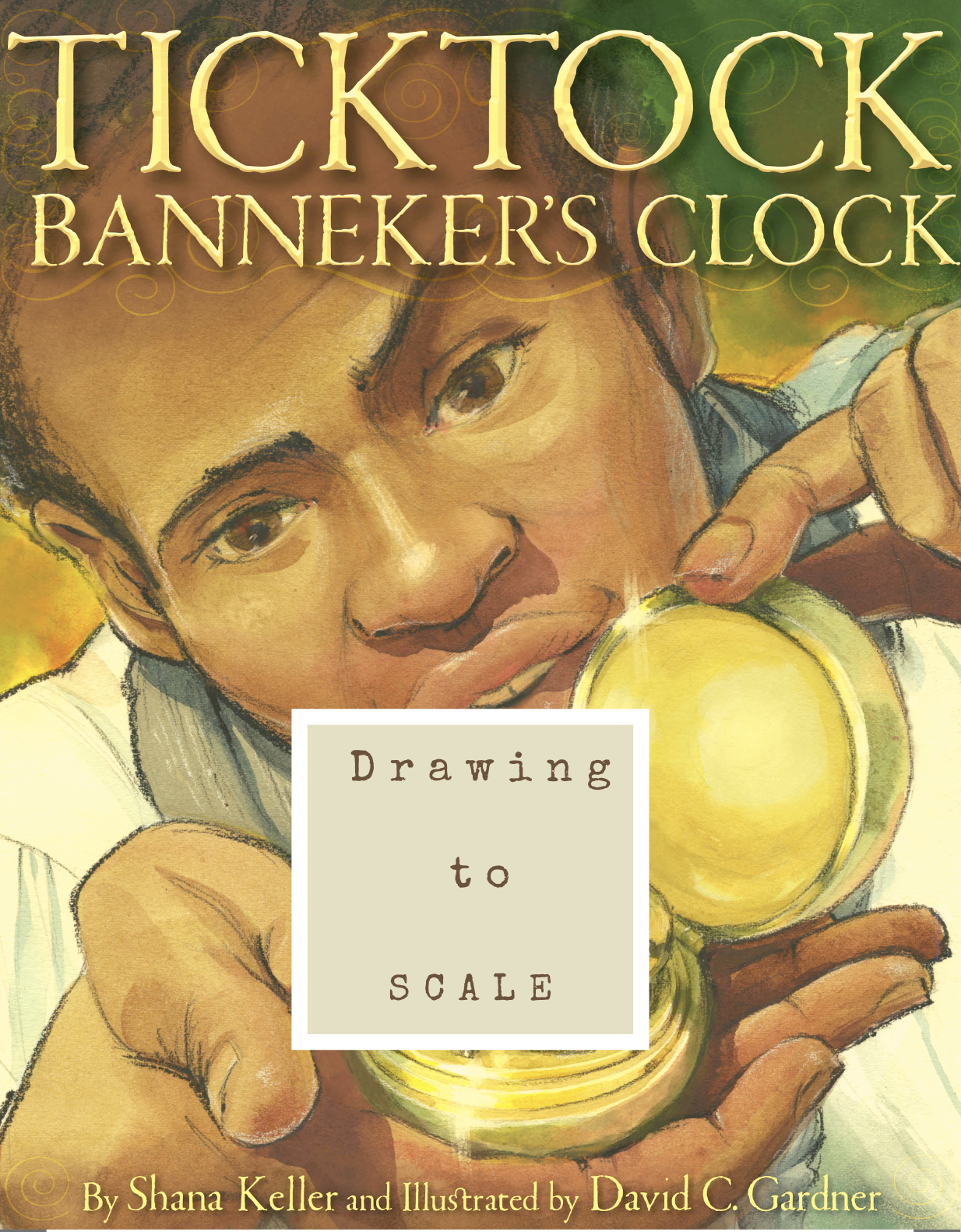 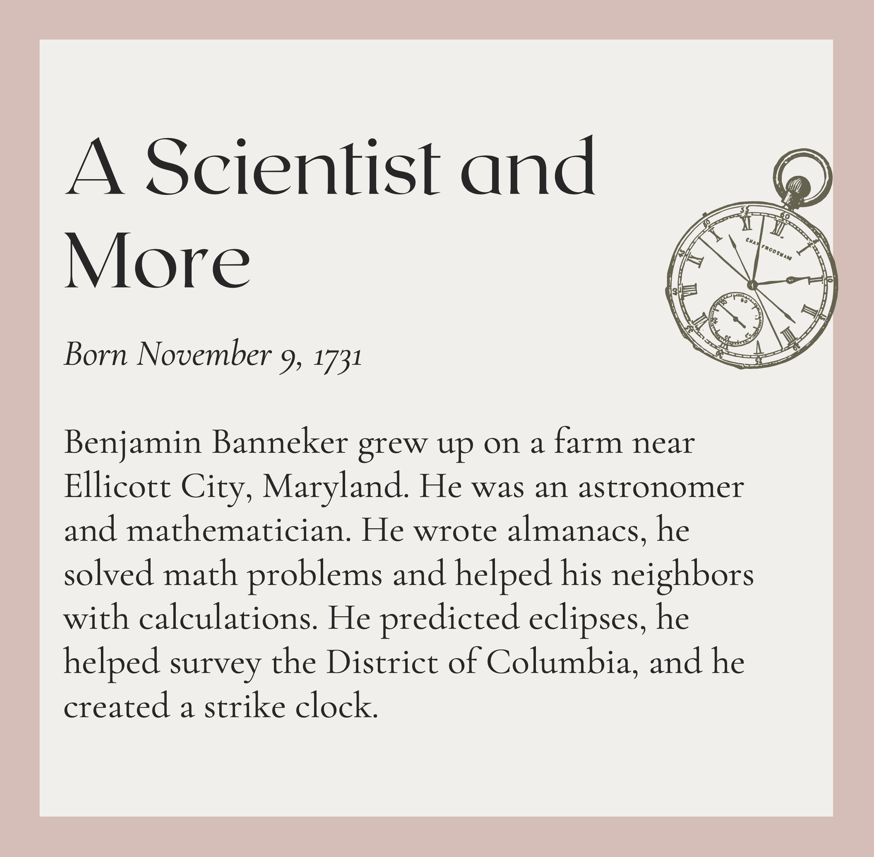 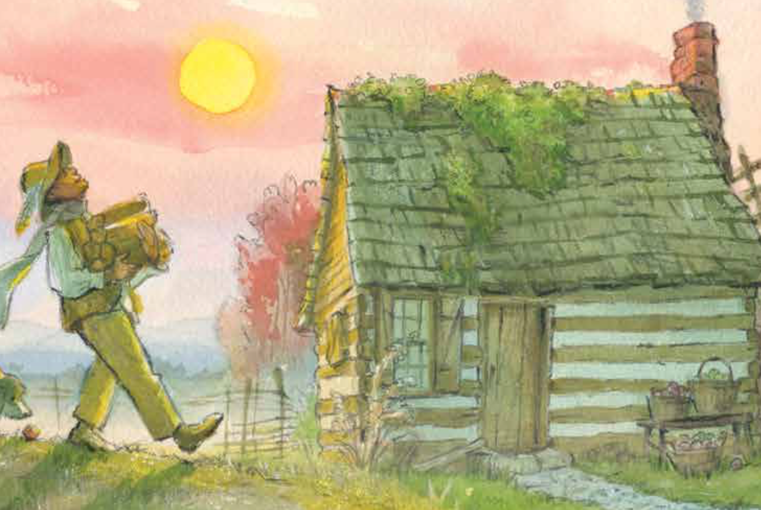 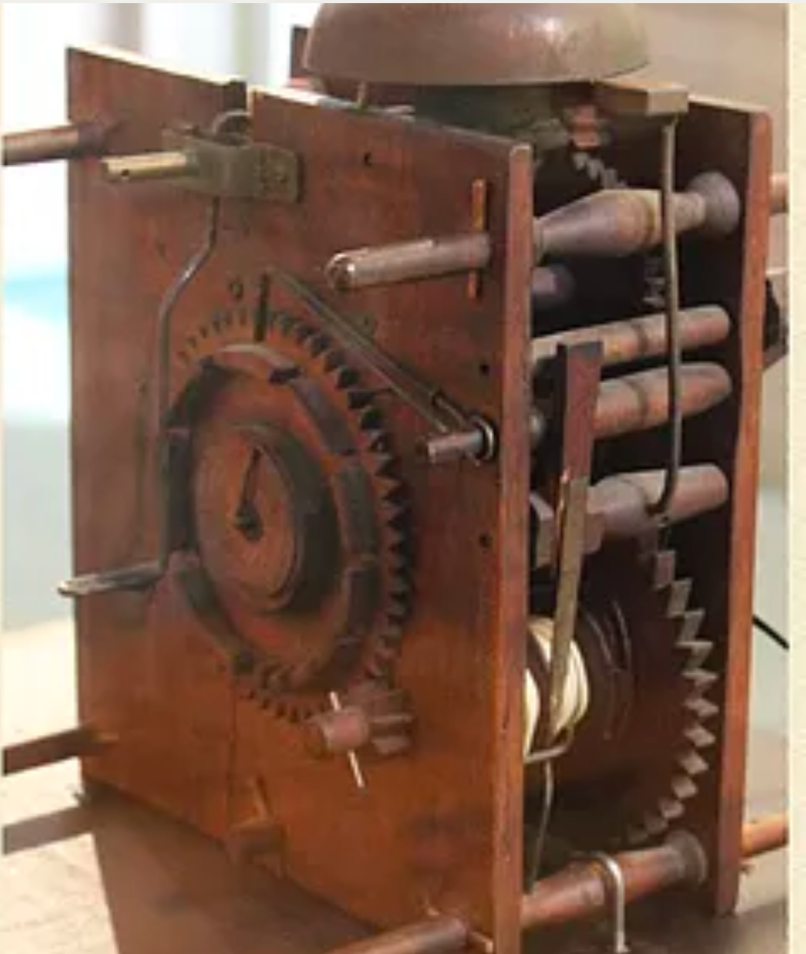 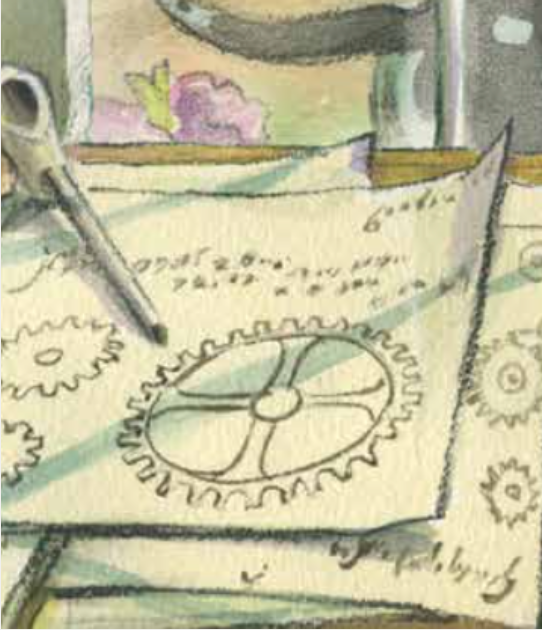 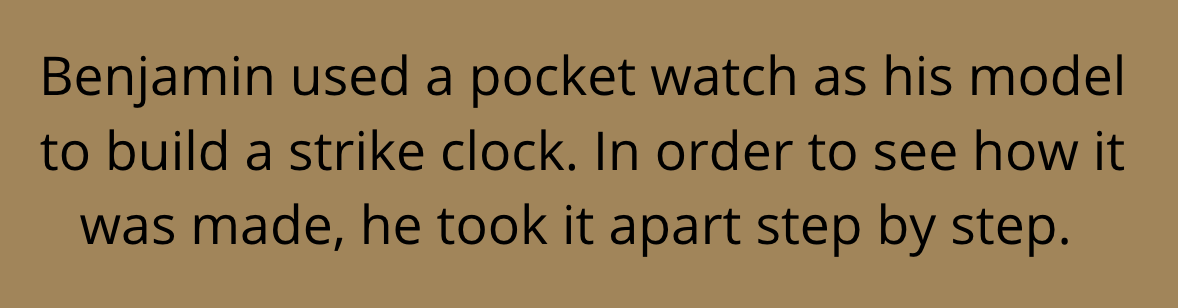 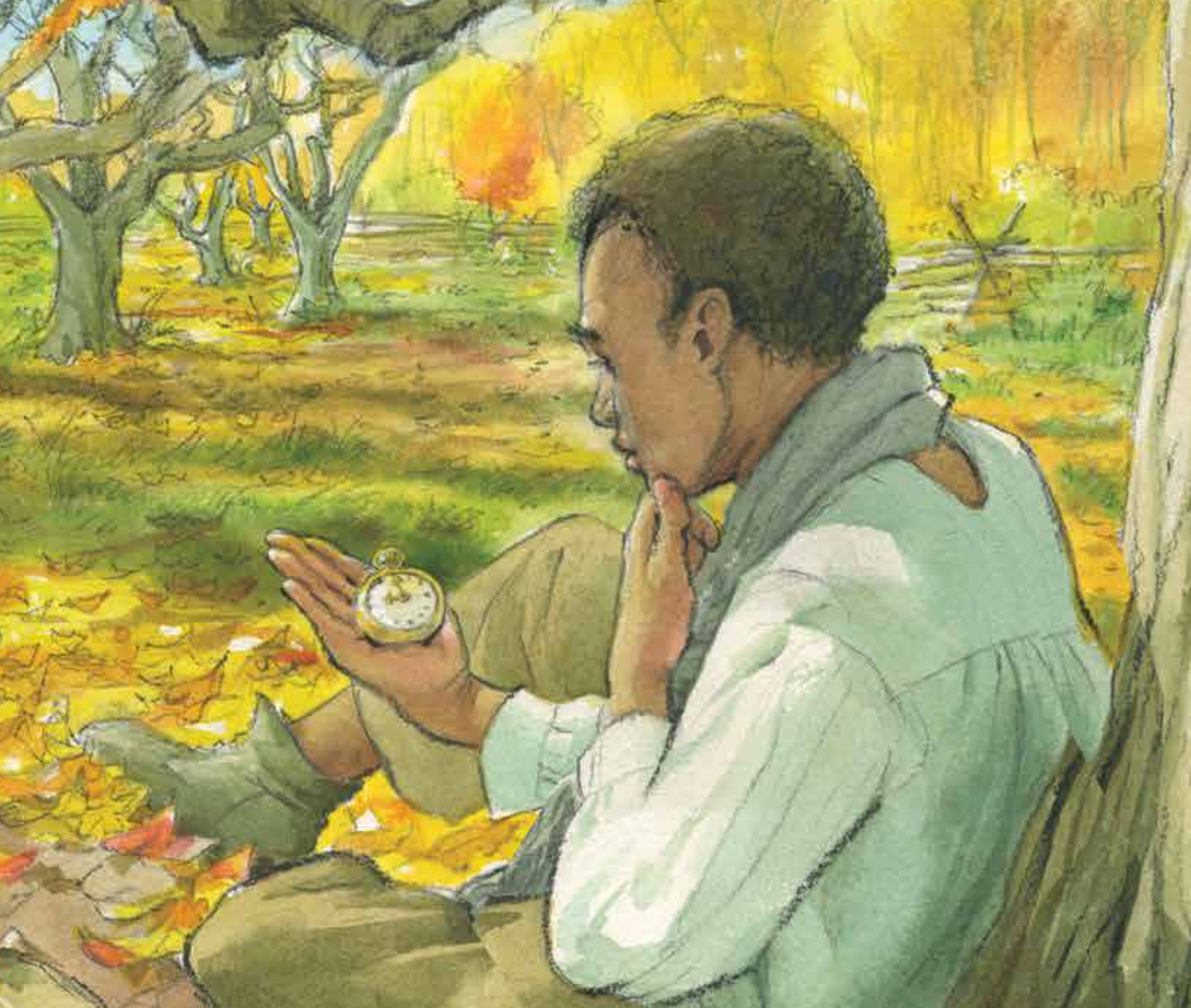 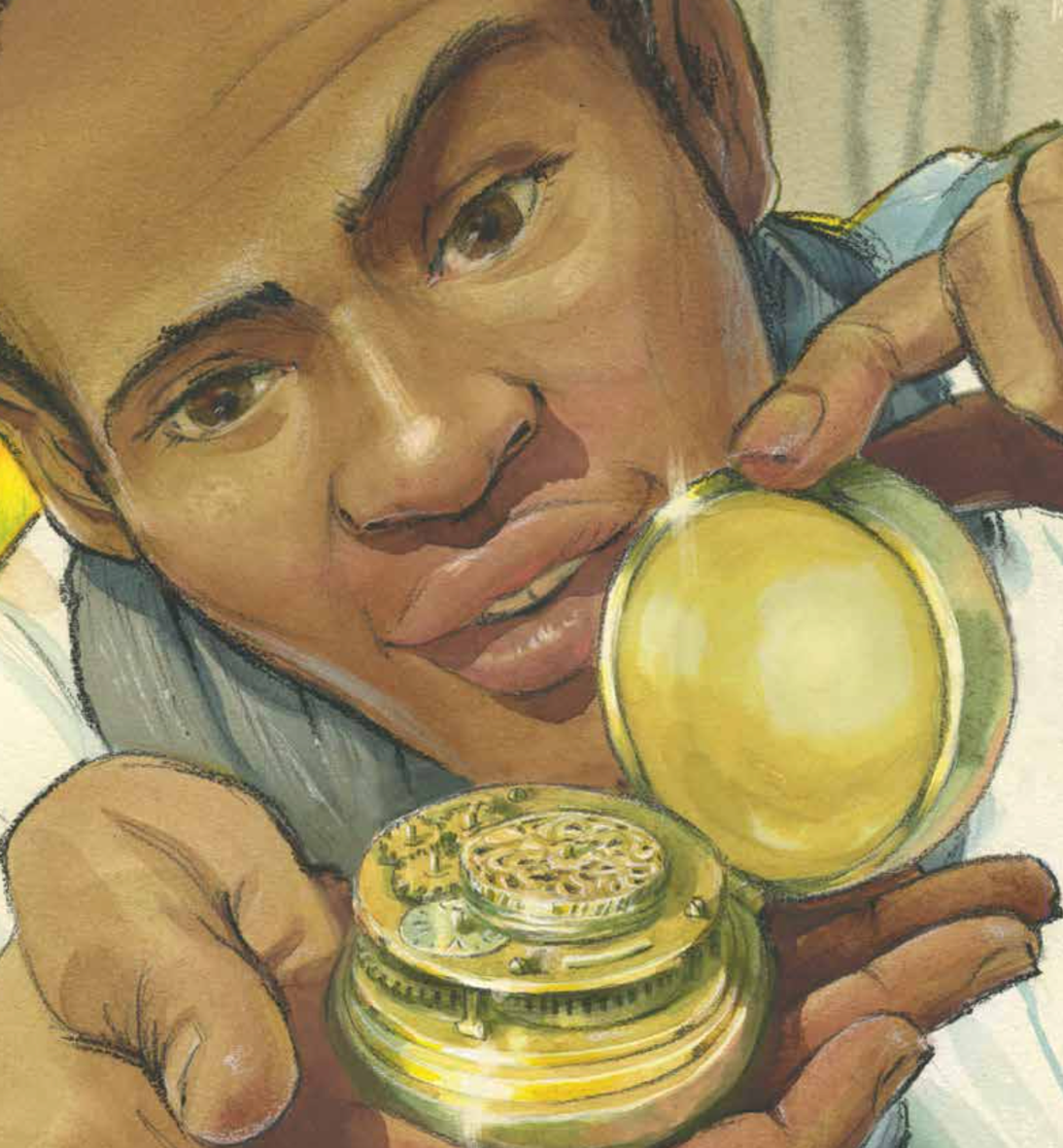 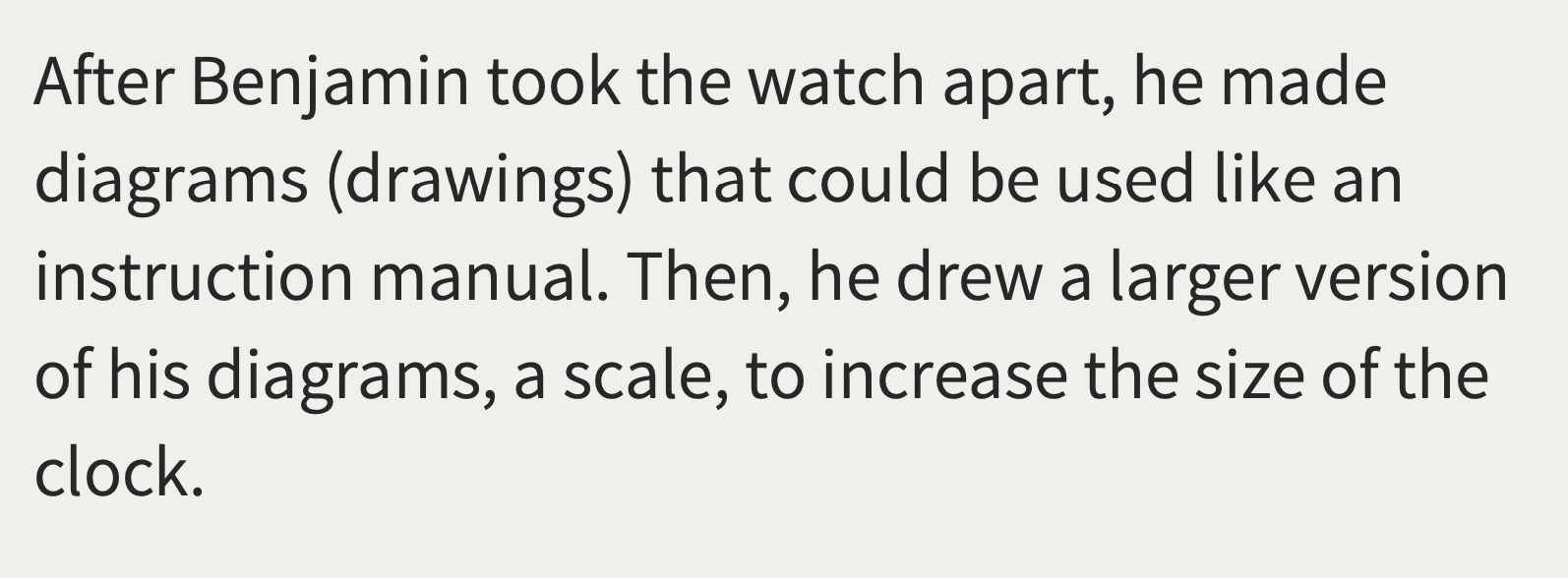 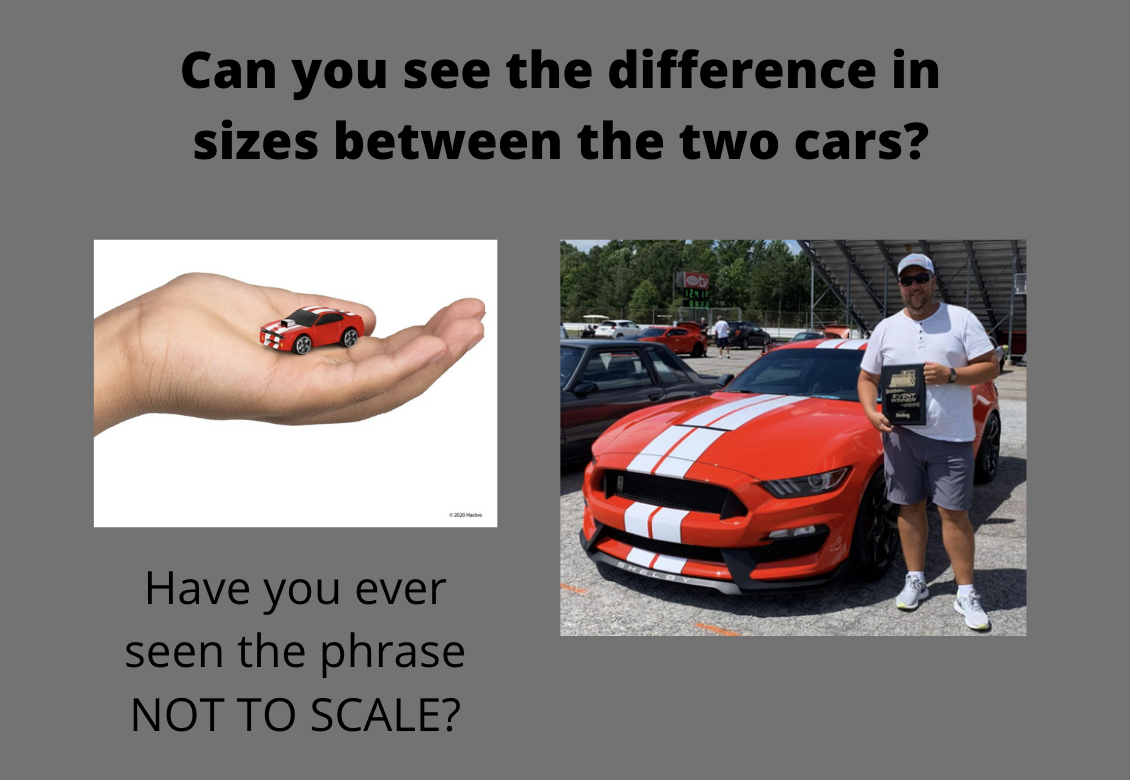 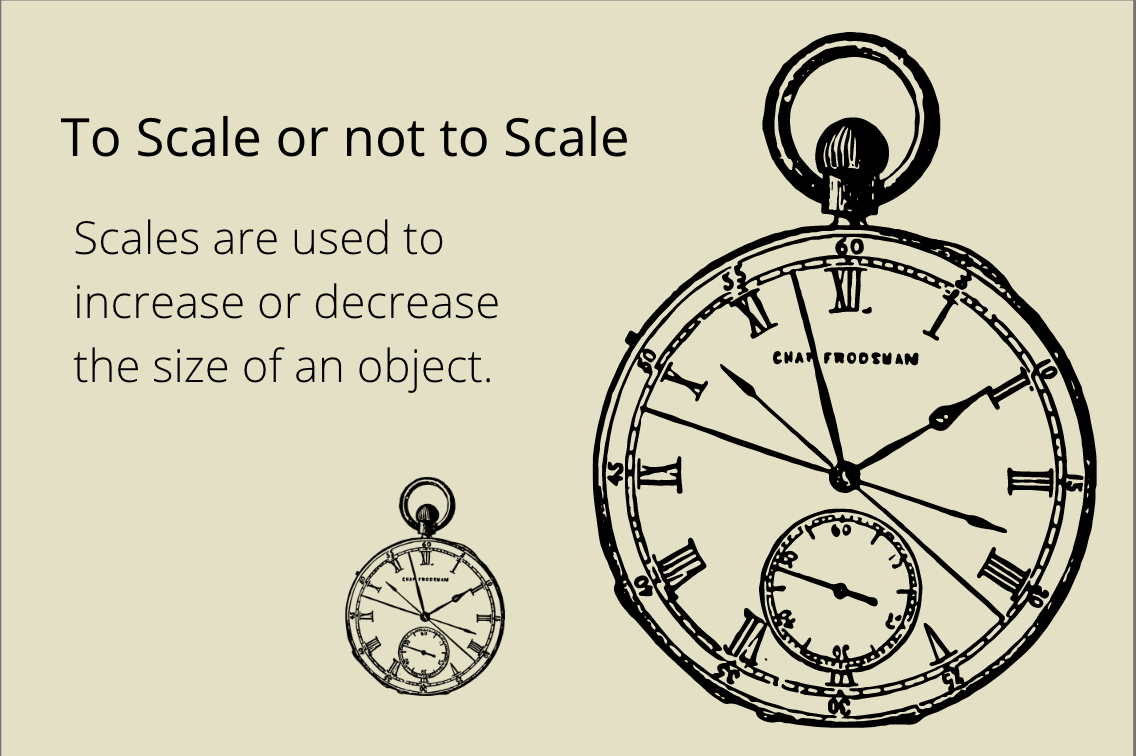 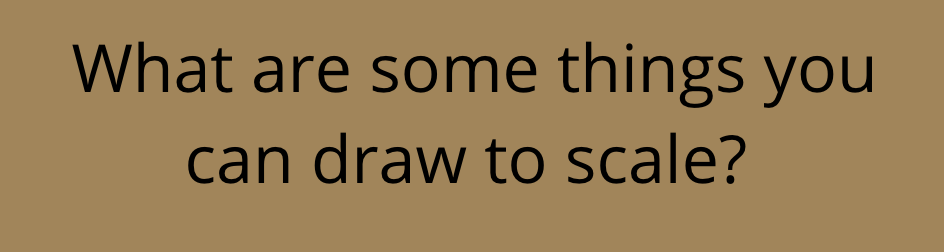 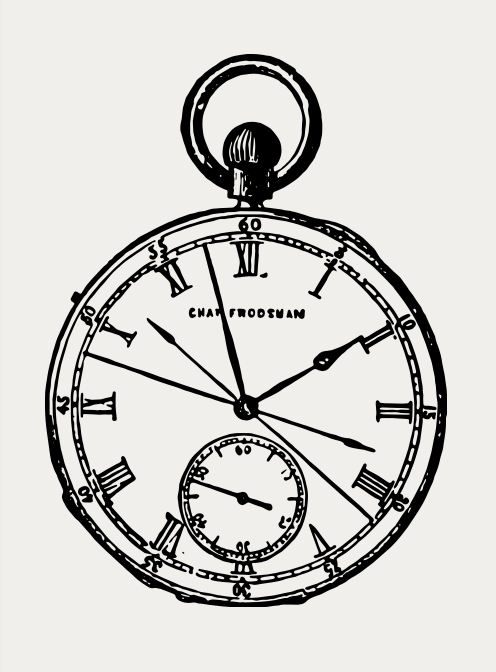 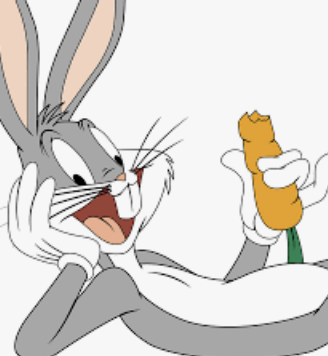 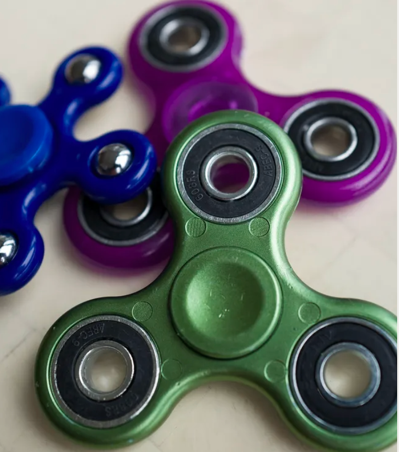 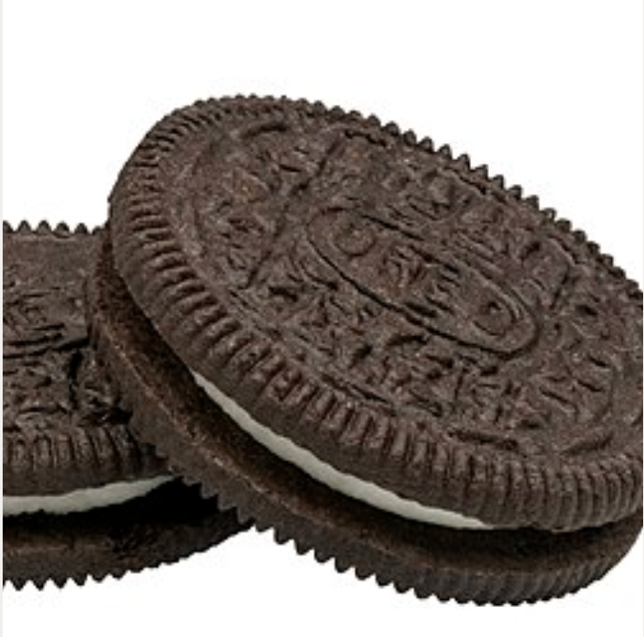 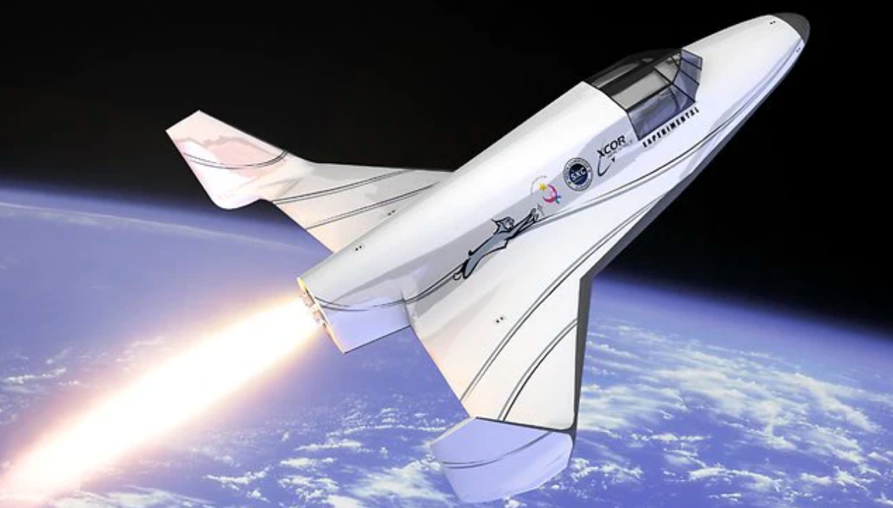 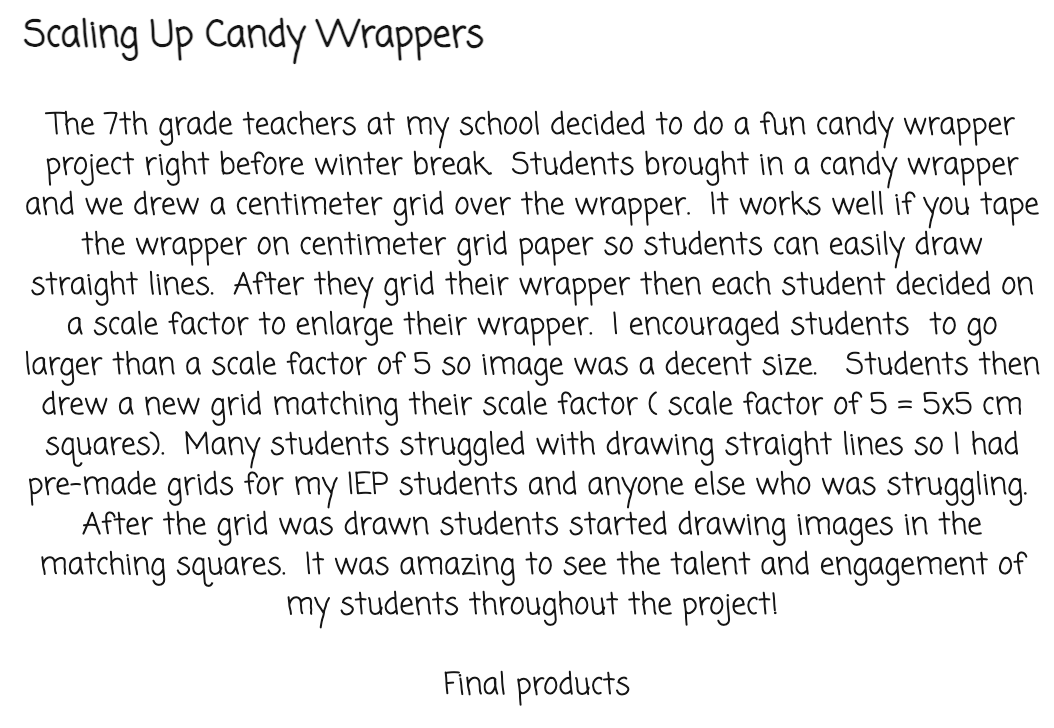 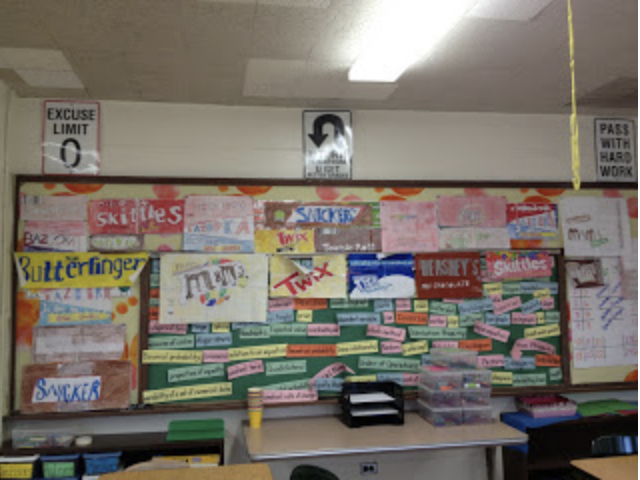 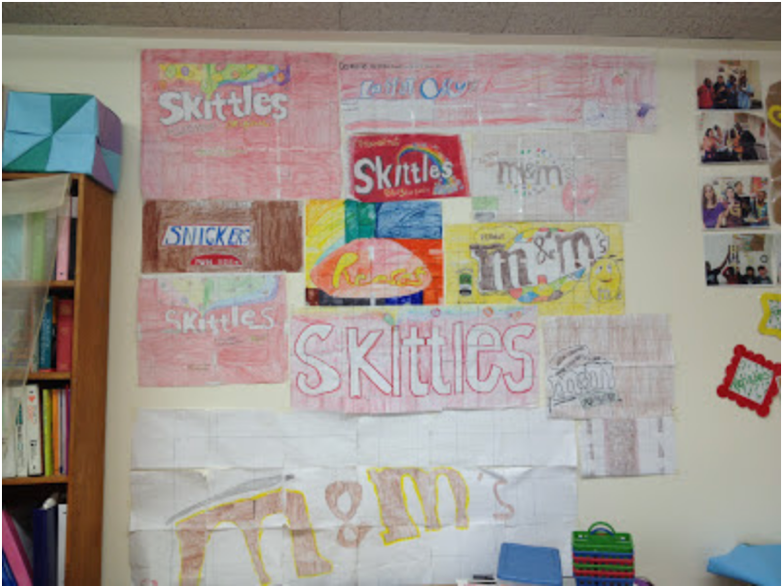 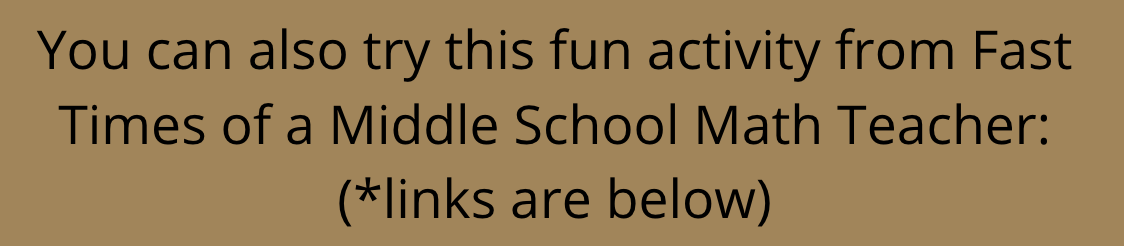 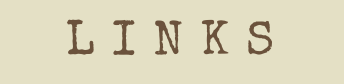 SCALING UP CANDY WRAPPERS:http://fasttimesofamiddleschoolmathteacher.blogspot.com/2013/01/scaling-up-candy-wrappers.html?spref=twMATH IDEA GALAXY:https://ideagalaxyteacher.com/8-scale-drawing-activities/ KERRY TRACY, FEEL-GOOD TEACHING:https://www.teacherspayteachers.com/Product/Ticktock-Bannekers-Clock-Distance-Learning-5825087 TEACHABLE RESOURCEFUL LEARNERS:https://www.teacherspayteachers.com/Product/Tick-Tock-Bannekers-Clock-Book-Activities-4680821 ADDITIONAL RESOURCES ARE ON MY WEBSITE:www.shanakeller.com 